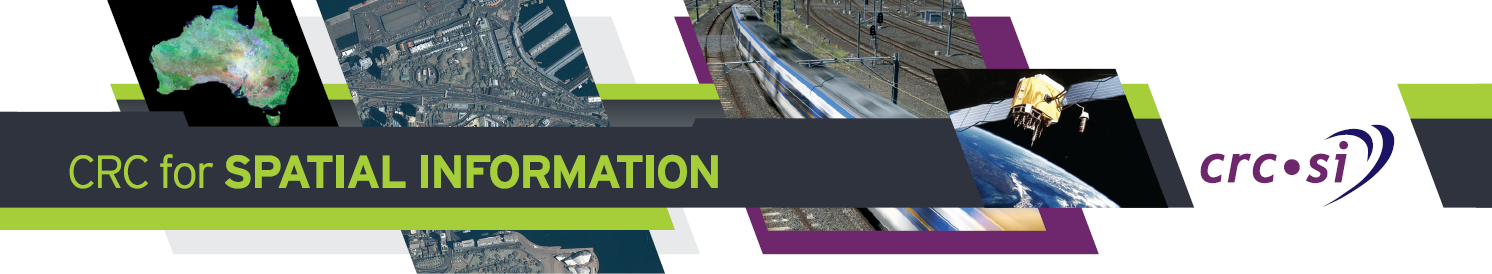 version 2017.1.0Top-Up Scholarship Application formIntroduction CRCSI top-up scholarships are available to students who already hold an existing scholarship from another source, and are enrolled at a CRCSI partner university.  Such scholarships are available to qualified applicants on a competitive basis.  Applicants are required to discuss their application with relevant CRCSI personnel prior to submitting a scholarship application.  Contact details are listed at http://www.crcsi.com.au/About/Meet-People and each program and project page has further information www.crcsi.com.au/research.  Top-up scholarships are valued at up to $10,000 per annum and may be applied for at any time.  Applications will be assessed at the first Scholarship Committee meeting following the submission date (see p. 2). Employees of CRCSI partner organisations are eligible to apply for top-up scholarships if they are enrolled to undertake relevant research at a partner university while on study leave from their employer.Application ConditionsComplete applications must be lodged via email to scholarships@crcsi.com.au.Applicants must be enrolled at a CRCSI partner university.Applicants must have an existing scholarship from another source. The area of research must contribute to the CRCSIs strategic goal of spatially enabling Australia and New Zealand.Applicants must have discussed their research with relevant CRCSI personnel. Selection CriteriaThe academic record of the applicant.The degree of scientific innovation and industry relevance of the proposed research.The level of support obtained from the relevant university and industry supervisors. The likelihood of a successful outcome and timely completion of the research.Successful interview conducted with the candidate prior to award.Scholarship ConditionsTop-up scholarships are granted up to a maximum of $10,000 per annum. The CRCSI will not fund students above a combined scholarship rate of $36,000 per annum. Scholarship funds will be split 70:30 into a student stipend and operating budget. Scholarships are tax free. Scholarships cannot be used to pay tuition fees.Control of intellectual property resulting from work undertaken by the scholarship holder will be in accordance with CRCSI policy for funded students.  A Student Agreement will be entered into with the enrolling university covering the student’s involvement. Further information is available from Melanie Plumb (mplumb@crcsi.com.au). Scholarships will commence at the start of the quarter following the application assessment by the Scholarship Committee. Successful Scholarship Applicant ObligationsScholarship holders will:Maintain enrolment through satisfactory progress.Comply with policies, procedures and codes of conduct of the host university.Participate in the CRCSI induction process.Participate in CRCSI professional development activities and reviews.Contribute to the achievement of the CRCSI objectives.Make outcomes from the research available to CRCSI staff and stakeholders.Acknowledge the CRCSI support in publications and presentations.Lodge a copy of their thesis and any related publications with the CRCSI.Application checklistPlease check the following items before submitting your application:
 	I am enrolled at a CRCSI partner university	I already hold a scholarship for which I seek a CRCSI top-up	I have discussed this application with relevant CRCSI personnel 	My research will contribute to spatially enabling Australia and New Zealand 	Academic transcript(s) are attached 	Curriculum Vitae is attached 	Reports by academic and industry supervisors have been provided 	All sections of the form have been completed 	I have attached all additional relevant material to this applicationApplicant DetailsContact InformationFirst Name  			Surname Address  Telephone  		Mobile  Email Scholarship InformationWhat degrees do you already hold?University Name  Degree  			Year  University Name  Degree  			Year  Please attach details of any other degrees.Please attach your academic transcript(s) to this application. What scholarship(s) have you been approved for?University Name  	1. Scholarship Name  	Scholarship Value AU$  2. Scholarship Name  	Scholarship Value AU$  Please attach details of any other scholarships.What is your time commitment to your research?Part time 					Full time PhD 						Masters If research has already started, start date  Expected finish date  ExperienceWhat is your relevant industry experience?1. Organisation  Position  		Years  Brief Description of Role  	2. Organisation  Position  		Years  Brief Description of Role  	3. Organisation  Position  		Years  Brief Description of Role  	Please attach your curriculum vitae to this application.Is other relevant material attached?   Please list if you are employed or financially supported by a 43pl company Referees1. Name  		Relationship  Email  		Phone  2. Name  		Relationship  Email  		Phone  Research detailsProposed Research Title   Most closely associated CRCSI project (if any)   Please list which CRCSI personnel have been consulted in respect to this application1.   2.   3.   Describe your area of research, it is helpful to include the problem, a proposed solution and potential impact.How does this research align with the CRCSI research program and/or spatially enabling Australia and New Zealand? How does it enhance or supplement current CRCSI research?What is the nature and extent of industry interaction?Attach any other information you feel would augment your application, up to 6 pages only, and list what you are attaching below.Supervisor details and reportsAcademic and industry supervisors please provide a report on the merits of the application, including. The students record to date and likelihood of successful and timely completionYour experience with the studentAlignment of the proposed research to the CRCSI activitiesProposed outcomes and their importance to industryThe report should consist of up to a few paragraphs.Proposed Academic Supervisor(s) 1. University Name   Supervisor Name  2. University Name   Supervisor Name  Report from the proposed academic supervisor Proposed Industry Co-Supervisor(s) 1. Organisation   Co-Supervisor Name  2. Organisation   Co-Supervisor Name  Report from the proposed industry co-supervisor Scholarship Committee MeetingsEnd of FebEnd of MayEnd of AugEnd of NovScholarship Start Dates1st April1st July1st October1st January